___.____.2023О склонении к совершению коррупционных преступлений государственный служащий обязан уведомить уполномоченные органыВ силу статьи 9 Федерального закона от 25.12.2008 № 273-ФЗ «О противодействии коррупции» государственный или муниципальный служащий обязан уведомлять работодателя, органы прокуратуры или другие государственные органы обо всех случаях обращения к нему каких-либо лиц в целях склонения его к совершению коррупционных правонарушений. Это является должностной (служебной) обязанностью государственного или муниципального служащего.Невыполнение государственным или муниципальным служащим должностной (служебной) обязанности, по уведомлению обо всех случаях обращения к нему каких-либо лиц в целях склонения его к совершению коррупционных правонарушений, является правонарушением, влекущим его увольнение с государственной или муниципальной службы.Прокурор районастарший советник юстиции                                                                    А.А. Сивоконь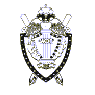 